NOTA DE PREMSAExpertes i activistes de Nicaragua, Hondures, Guatemala i El Salvador es reuneixen a Barcelona per analitzar el context de repressió, violència i vulneracions de drets humans a l’Amèrica CentralLes Jornades “Drets humans i pau a l’Amèrica Central” tindran lloc els dies 18 i 19 de juny al Museu d’Història de BarcelonaSeran l’espai de presentació pública de la nova Taula Catalana pels Drets Humans i la Pau a l’Amèrica, una plataforma d’entitats que neix per reforçar el diàleg i la solidaritat de Catalunya amb Centreamèrica i fer incidència en favor de la pauBarcelona, 11 de juny de 2024.- Des de Catalunya se segueix amb preocupació els alts nivells de violència que viu l’Amèrica Central, concretament El Salvador, Guatemala, Hondures i Nicaragua, amb els quals existeixen llaços de cooperació i solidaritat històrics. Entre els motius de preocupació destaquen la criminalització de la protesta, la polarització i propagació de discursos d’odi, la deriva autoritària i antifeminista, i l'expansió d’actors criminals a la regió.Malgrat que Guatemala, Nicaragua, El Salvador i Hondures van posar fi als seus conflictes bèl·lics, els acords de pau no s'han traduït en la capacitat necessària per impulsar polítiques públiques i una legislació que puguin transformar la societat i garantir un clima de pau i justícia social. L’actual context de repressió, persecució i violència que viu la regió convoca a dirigir l'atenció internacional cap a la regió i reforçar els molts llaços de solidaritat ja existents. És en aquest marc que l’ICIP i la nova Taula Catalana pels Drets Humans i la Pau a l’Amèrica Central organitzen les jornades “Drets humans i pau a l’Amèrica Central: reptes i oportunitats”, un espai de reflexió i diàleg entorn dels importants reptes que té Centreamèrica, que alhora vol donar visibilitat a les denúncies, idees, iniciatives i alternatives que es presenten des de la societat civil i que pretenen tornar a posar al centre dels debats el valor de la vida.   Les jornades tindran els dies 18 i 19 de juny al Museu d’Història de Barcelona (plaça del Rei, 1) i  reuniran 16 ponents amb una reconeguda trajectòria acadèmica, política, periodística, comunitària o social en la promoció i defensa dels drets humans, el medi ambient i la construcció de pau. Entre aquests, visitaran Barcelona Dora María Tellez, opositora al règim Ortega Murillo de Nicaragua; Claudia Paz y Paz, jutgessa i exfiscal general de Guatemala; Morena Herrera, premi Simone Weil 2023 per la seva defensa dels drets reproductius de les dones a El Salvador; o Yéssica Trinidad, coordinadora de la Red Nacional de Defensoras de Derechos Humanos de Honduras i defensora dels drets de les comunitats afro indígenes..Durant dos dies de debat s’abordaran temes com la cooptació de l’estat per part de xarxes criminals, la licitació sense mesura dels territoris, la remilitarització social, o la polarització i els discursos d’odi (LGTBIQ-fòbies, masclistes i racistes), com a part de les vulneracions de drets humans que pateix la població, abocada a rutes migratòries inhumanes com a conseqüència també de les polítiques migratòries del Nord global.Nova Taula Catalana per CentreamèricaUn total de dinou ONG s’han unit en la nova Taula Catalana pels Drets Humans i la Pau a l’Amèrica Central, que neix amb l’objectiu de reforçar el diàleg i la resposta de Catalunya davant les violències i crisis de drets humans a Guatemala, Hondures, El Salvador i Nicaragua.“El context de repressió, persecució i violència política que viu la regió ens fa convocar-nos per a dirigir l’atenció internacional amb l’objectiu de reforçar els molts llaços de solidaritat ja existents”, assenyala la Taula Catalana pels Drets Humans i la Pau a l’Amèrica Central.La nova plataforma s’ha constituït formalment aquesta primavera amb el suport i acompanyament de l’ICIP, a través de la línia de treball “Violències fora de contextos bèl·lics“, que treballa per aportar eines d’anàlisi i d’actuació en situacions de violències directes, estructurals i culturals com les que es viuen a l’Amèrica Central.Per a més informació i gestió d’entrevistes:Programa de les Jornades «Drets humans i pau a l’Amèrica Central» (al final del document trobareu la biografia dels i les ponents): https://www.icip.cat/wp-content/uploads/2024/06/web-programa-JornadesCA-CAT.pdfPremsa i Comunicació ICIPEugènia Riera			Chema Sarrieriera@icip.cat		csarri@cip.cat 667 259 949 			613 010 470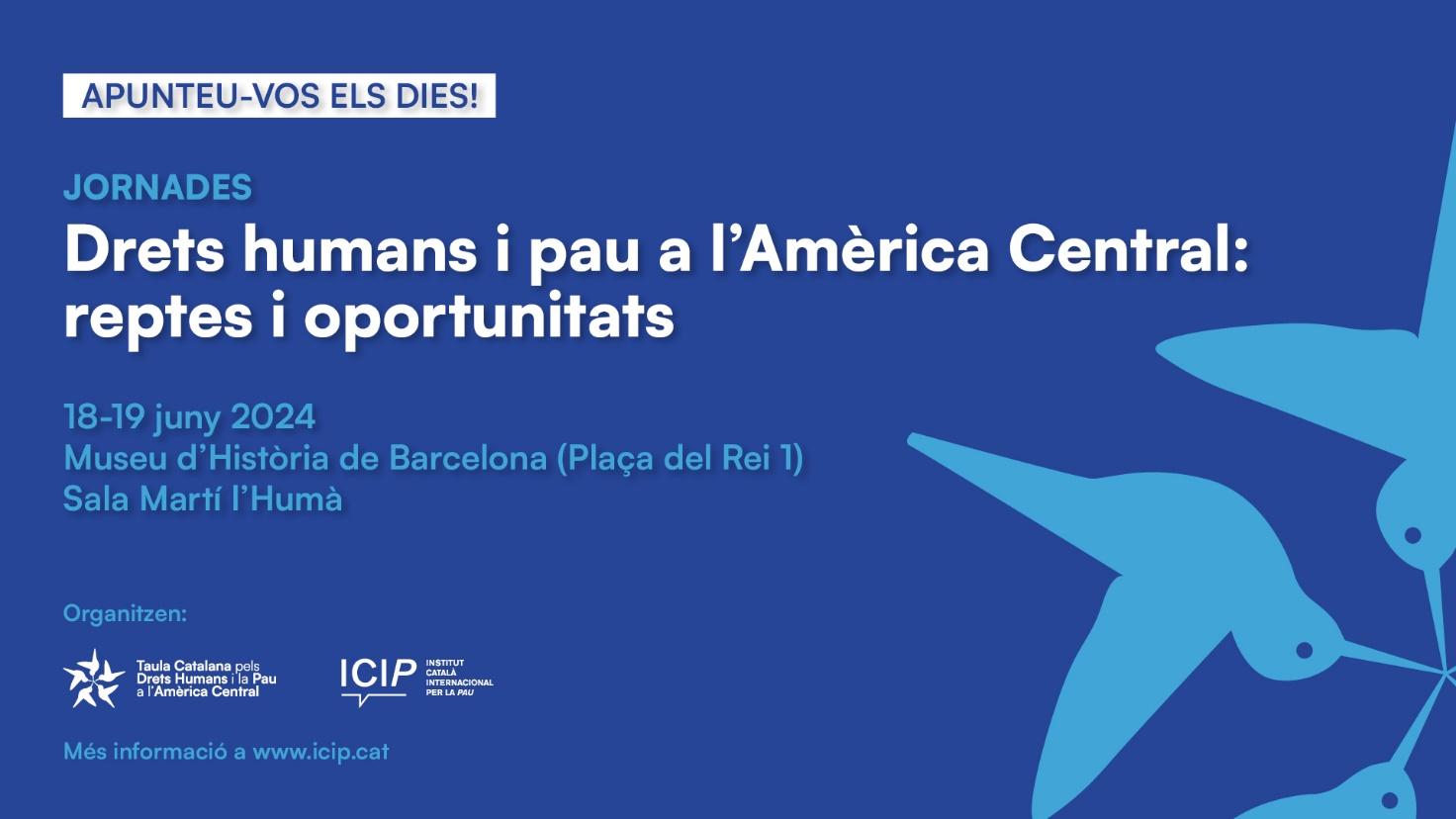 